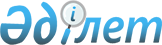 Об утверждении ставок платы за пользование водными ресурсами поверхностных источников по городу Алматы на 2005 год
					
			Утративший силу
			
			
		
					Решение XIV сессии Маслихата города Алматы III-го созыва N 131 от 24 марта 2005 года. Зарегистрировано Департаментом юстиции города Алматы 08 апреля 2005 года за N 648. Утратило силу в связи с истечением срока действия - письмо маслихата города Алматы от 29 декабря 2005 года N 1304



     В соответствии со статьями 38, 39 Водного 
 Кодекса 
 Республики Казахстан от 9 июля 2003 года N 481-II и пункта 1 статьи 454 
 Кодекса 
 Республики Казахстан "О налогах и других обязательных платежах в бюджет (Налоговый Кодекс)" от 12 июня 2001 года N 209-II маслихат города Алматы III-го созыва 

РЕШИЛ

:



     Утвердить прилагаемые ставки платы за пользование водными ресурсами поверхностных источников по городу Алматы на 2005 год.


     Председатель




     XIV-й сессии маслихата города




     Алматы III-го созыва                     А. Кузнецов



     Секретарь




     маслихата города Алматы




     III-го созыва                           Т. Мукашев





 

Приложение           




к решению XIV-ой сессии маслихата




города Алматы III-го созыва  




от 24 марта 2005 года N 131  




"Об утверждении ставок платы за




пользование водными ресурсами 




поверхностных источников по 




городу Алматы на 2005 год"  




Ставки платы






за пользование водными ресурсами






поверхностных источников по городу Алматы






на 2005 год



 



    

Примечание

: размеры платы за пользование водными ресурсами по объектам промышленности, включая теплоэнергетику, осуществляется в соответствии с пунктами 5 и 6 статьи 456 Кодекса Республики Казахстан "О налогах и других обязательных платежах в бюджет (Налоговый кодекс)".

      

Председатель




      XIV-й сессии маслихата города




      Алматы III-го созыва                     А. Кузнецов



      Секретарь




      маслихата города Алматы




      III-го созыва                           Т. Мукашев


					© 2012. РГП на ПХВ «Институт законодательства и правовой информации Республики Казахстан» Министерства юстиции Республики Казахстан
				

Вид специа




льного




водопользования


Жилищ



но -



эксп



луата



цион



ные и комму



наль



ные



услу



ги,



тиын/



куб.м.

Промышленно



сть, вклю



чая тепло-энергетику,



тиын/



куб.м

Сельское хозяйство, тиын/куб.м

Прудо



вые хозяйства, осуществляю-щие забор из водных источ



ников, тиын/



куб.м

Рыбное хозяйство, потребители, произ



водя



щие отлов рыбы на водных источ



никах, тенге/тонна

Гидро-энергети



ка, тиын/квт.



час

Водный транс



порт, тиын/



т.км


Бассейны рек, озер, морей


Жилищ



но -



эксп



луата



цион



ные и комму



наль



ные



услу



ги,



тиын/



куб.м.

Промышленно



сть, вклю



чая тепло-энергетику,



тиын/



куб.м

Сельское хозяйство, тиын/куб.м

Прудо



вые хозяйства, осуществляю-щие забор из водных источ



ников, тиын/



куб.м

Рыбное хозяйство, потребители, произ



водя



щие отлов рыбы на водных источ



никах, тенге/тонна

Гидро-энергети



ка, тиын/квт.



час

Водный транс



порт, тиын/



т.км

1

2

3

4

5

6

7

поверхностные источ



ники по городу Алматы


3,45



9,49



2,73



2,59



67,74



1,01



0,29

